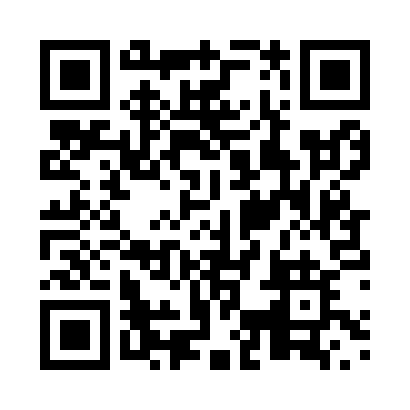 Prayer times for Shelley, British Columbia, CanadaMon 1 Jul 2024 - Wed 31 Jul 2024High Latitude Method: Angle Based RulePrayer Calculation Method: Islamic Society of North AmericaAsar Calculation Method: HanafiPrayer times provided by https://www.salahtimes.comDateDayFajrSunriseDhuhrAsrMaghribIsha1Mon2:594:431:156:569:4511:302Tue2:594:441:156:569:4511:303Wed3:004:451:156:569:4411:294Thu3:004:461:156:569:4411:295Fri3:014:471:156:569:4311:296Sat3:024:481:156:559:4211:297Sun3:024:491:166:559:4211:288Mon3:034:501:166:559:4111:289Tue3:034:511:166:549:4011:2810Wed3:044:521:166:549:3911:2711Thu3:054:541:166:549:3811:2712Fri3:054:551:166:539:3711:2613Sat3:064:561:166:539:3611:2614Sun3:074:571:166:529:3511:2515Mon3:084:591:176:519:3411:2516Tue3:085:001:176:519:3211:2417Wed3:095:021:176:509:3111:2418Thu3:105:031:176:509:3011:2319Fri3:105:041:176:499:2911:2320Sat3:115:061:176:489:2711:2221Sun3:125:071:176:479:2611:2122Mon3:135:091:176:479:2411:2023Tue3:145:111:176:469:2311:2024Wed3:145:121:176:459:2111:1925Thu3:155:141:176:449:2011:1826Fri3:165:151:176:439:1811:1727Sat3:175:171:176:429:1611:1628Sun3:185:191:176:419:1511:1629Mon3:185:201:176:409:1311:1530Tue3:195:221:176:399:1111:1431Wed3:205:241:176:389:0911:13